Муниципальное бюджетное общеобразовательное учреждение«Гляденская средняя общеобразовательная школа»Назаровского районаКрасноярского краяКОНКУРС МЕТОДИЧЕСКИХ РАЗРАБОТОКАвтор: Прохоренко Людмила Викторовна, учитель русского языка и литературы, педагог ДО МБОУ «Гляденская СОШ».Тема: «Учебное исследование на уроках русского языка и литературы и во внеурочное время как способ формирования универсальных учебных действий».Форма занятия: учебное исследование.Целевая группа: учащиеся 8-11 классов.Содержание методической разработки: организация учебного исследования во внеурочное время (дополнительное образование).2017 годПОЯСНИТЕЛЬНАЯ ЗАПИСКААктуальность:Учебное исследование – это деятельность учащихся, связанная с решением творческой или исследовательской задачи с заранее неизвестным решением и предполагающая наличие основных этапов, характерных для исследования в научной сфере: цель, задачи, постановку проблемы, изучение теории, сбор собственного материала, его анализ и обобщение, выводы. В результате учебного исследования приобретается личностный опыт. 	Цель учебного исследования: формирование универсальных учебных действий для организации собственной исследовательской деятельности. 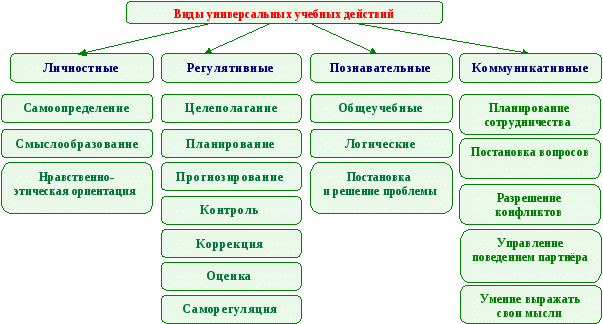 Задачи:Обучение учебному исследованию с опорой на алгоритм.Использование навыков построения учебного исследования в устной и письменной речи.Метапредметный результат (п. 9): Умение организовать учебное сотрудничество и совместную деятельность; работать индивидуально и в группе: находить решение и разрешать конфликты на основе согласования позиций и учета интересов; формулировать, аргументировать и отстаивать свое мнение.Объект оценивания: Учебное исследование, созданное по проблемному вопросу. 	Основные компоненты учебного исследования:актуальность,цель, задачи, постановка проблемы, изучение теории, сбор собственного материала, анализ и обобщение, выводы.МЕТОДИЧЕСКАЯ РАЗРАБОТКА ЗАНЯТИЯ В ФОРМЕ УЧЕБНОГО ИССЛЕДОВАНИЯ ОСНОВНОЕ СОДЕРЖАНИЕ ЗАНЯТИЯ В ФОРМЕ УЧЕБНОГО ИССЛЕДОВАНИЯУчебное исследование«Глубина философской проблематики и драматизм звучания лирики М.Ю. Лермонтова. Стихотворение «Как часто пестрою толпою окружен…»»ОБРАЗЕЦ ВЫПОЛНЕНИЯ УЧЕБНОГО ИССЛЕДОВАНИЯУчебное исследование«Глубина философской проблематики и драматизм звучания лирики М.Ю. Лермонтова. Стихотворение «Как часто пестрою толпою окружен…»»КАК ОЦЕНИТЬ УЧЕБНОЕ ИССЛЕДОВАНИЕОрганизационная информацияОрганизационная информацияОрганизационная информацияПредметЛитератураЛитератураЦелевая группаУчащиеся 8-11 классовУчащиеся 8-11 классовПродолжительность занятия90 минут (два занятия по 45 минут)90 минут (два занятия по 45 минут)Методическая информацияМетодическая информацияМетодическая информацияТема занятияТема занятияГлубина философской проблематики и драматизм звучания лирики М.Ю. Лермонтова. Стихотворение «Как часто пестрою толпою окружен…».Форма занятияФорма занятияУчебное исследованиеЦели занятияЦели занятияОбразовательные1. Систематизировать исследовательские умения и навыки. Развивающие2. Отработать структуру учебной деятельности.Воспитательные3. Отработать коммуникативные навыки.Задачи занятияЗадачи занятия1.1. Актуализировать знания учащихся по теме.1.2. Обеспечить восприятие и осознание учащимися понятия «учебное исследование».1.3. Создать обучающимся условия, необходимые для установления ими связей, существующих  между понятиями «учебное исследование» и «исследовательская работа».2.1. Зафиксировать результаты выполнения обучающимися каждого задания.2.2. Обеспечить визуализацию результатов, полученных обучающимися, провести их анализ.2.3. Дать возможность обучающимся сформулировать правило перевода полученного результата в обычную оценку и при необходимости скорректировать его.3.1. Создать на уроке позитивную творческую атмосферу.3.2. Организовать работу в парах.Знания, умения, навыки и качества, которые актуализируют/приобретут/закрепят/др. ученики в ходе занятияЗнания, умения, навыки и качества, которые актуализируют/приобретут/закрепят/др. ученики в ходе занятияАктуализируют - знания об учебном исследовании, о структуре учебного исследования. Приобретут - навыки оценки и самооценки деятельности на уроке.Закрепят - знания и представления об учебно-исследовательской деятельности.УУДУУДКоммуникативные: Представлять конкретное содержание и сообщать его в письменной и устной форме.Регулятивные: Определять новый уровень отношения к самому себе как субъекту деятельности.Познавательные: Объяснять языковые явления, процессы, связи и отношения, выявляемые в ходе исследования текста.Основные этапы работы Основные этапы работы Примечание: Структура учебного исследования составлена в формате исследовательской работы:актуальность,цель, задачи, постановка проблемы, изучение теории, сбор собственного материала, анализ и обобщение, выводы.Учащиеся работают в рамках двух занятий, поэтому такие компоненты исследовательской работы, как гипотеза, методы, объект, предмет и др. исключены. Педагог по необходимости может включать эти компоненты в данную матрицу. Основное содержание учебного исследования будет зависеть от учебного предмета и выбранной темы.1.Повторить структуру учебного исследования.2.Выполнить учебное исследование по заданной теме.3.Оформить учебное исследование с опорой на алгоритм (заполнить таблицу).3.Сделать вывод.РефлексияРефлексияСегодня я повторил…Сегодня я научился…У меня получилось…Мне надо поработать над…Я доволен тем, что…Домашнее заданиеДомашнее задание Корректировка учебного исследования.ВведениеВведениеАктуальностьПроблемаЦельЗадачи1.2.3.Основная частьОсновная часть1.История создания стихотворения М.Ю. Лермонтова «Как часто пёстрю толпою окружён…»2.Тема стихотворения3.Основная мысль стихотворения4.Проблематика стихотворения5.Лирический герой стихотворения. Кто он? Какой он?6.Образы-символы в стихотворении. Какова их роль?7.Особенности поэтического языка: метафора, сравнение, эпитет, олицетворение, аллитерация, ассонанс,антитеза, оксюморон, анафора, инверсия, риторический вопрос.8.Каким образом в стихотворении представлен конфликт между личностью и толпой?ЗаключениеЗаключениеВ чём, по-вашему, заключается глубина философской проблематики и драматизм звучания лирики М.Ю. Лермонтова. «Как часто пестрою толпою окружен…»?Свой ответ аргументируйте.Моё отношение к поднятой автором проблеме:ЛитератураДидактический материал.Ю.В. Лебедев. Литература. 10 класс. Часть 1. – М.: Просвещение, 2007 (стр.180-183).…………………………………………………….…………………………………………………….СамооценкаОценкаВведениеВведениеАктуальностьВ стихотворении Лермонтова раскрываются проблема одиночества, взаимоотношения человека и толпы, проблема смысла жизни. Эти проблемы близки каждому современному человеку.ПроблемаВзаимоотношения человека и толпы (проблема одиночества).ЦельИзучение философской проблематики в стихотворении М.Ю.Лермонтова для определения драматизма звучания лирики.Задачи1.Выявить философскую проблематику стихотворения «Как часто пестрою толпою окружен…»2.Определить драматизм звучания лирики3.Сделать выводОсновная частьОсновная часть1.История создания стихотворения М.Ю. Лермонтова «Как часто пёстрю толпою окружён…»Михаил Юрьевич Лермонтов написал стихотворение «Как часто, пестрою толпою окружен...» в январе 1840. Стихотворение имеет авторский эпиграф «1-е января» и посвящено маскарадному балу, где присутствовал высший свет и императорская фамилия. Новогодний бал состоялся в ночь с 1-го на 2 января 1840 года в Большом каменном театре, на нем присутствовали Николай I и члены царской семьи. Создание и публикация стихотворения, описывающего бал с царствующими особами, было смелым поступком поэта Лермонтова. Это произведение косвенным образом задевало самого императора и, поэтому, обострило враждебные эмоции Николая I к автору. 2.Тема стихотворения Основная тема стихотворения «Как часто, пестрою толпою окружен» - обличение жизненного «маскарада», холодной бездушности светского общества. 3.Основная мысль стихотворенияПоказать, насколько тяжело жить в светском обществе, где каждый двулик и скрывается за маской. 4.Проблематика стихотворенияПроблематикой стихотворения являются мотивы одиночества, глубина и проникновенность духовной и патриотической лирики поэта.5.Лирический герой стихотворения. Кто он? Какой он?Лирический герой стихотворения Лермонтова - это гордая одинокая личность, противопоставленная обществу. Герой не находит себе пристанища ни в светском обществе, ни в любви, ни в дружбе. Лермонтов и его герои тоскуют по настоящей жизни. Автор сожалеет о «потерянном» поколении, завидует великому прошлому предков, полному славных великих дел. Герой одинок в мире, где нет ни чести, ни любви, ни дружбы, ни мыслей, ни страстей, где царят зло и обман.6.Образы-символы в стихотворении. Какова их роль?Тема маскарада здесь символична. Речь идет не только о бале, а о бездушии и фальши светского общества. Обнаруживается парадокс: то, что непосредственно окружает поэта, оказывается призрачным видимым «как будто бы сквозь сон», и, напротив, воображаемое прошлое оказывается подлинной реальностью, описанной точным вещественно-предметным языком:«И вижу я себя ребенком; и кругомРодные все места – высокий барский домИ сад с разрушенной теплицей…».Родной дом и детство для Лермонтова — символы «идеального мира » .Но «идеальный мир » существует только в воспоминаниях, и герой «памятью к недавней старине » летит «вольной птицей ».7.Особенности поэтического языка: метафора, сравнение, эпитет, олицетворение, аллитерация, ассонанс,антитеза, оксюморон, анафора, инверсия, риторический вопрос.Используются яркие художественные изобразительные средства: эпитеты («пестрая толпа», «затверженные речи», «бездушные образы», «лазурный огонь»), метафоры («железный стих», «облитый горечью и злостью»); сравнения («лечу я вольной птицей»); олицетворения («листы шумят», «луч глядит», «встают вдали туманы»). 
Чтобы передать свое волнение, возмущение и злость поэт использует восклицательные предложения, междометия: «О, как мне хочется смутить веселость их …». Стихотворение целиком построено на антитезе (противопоставлении). Поэт изображает два мира, используя резкие контрасты. Мир суеты нарисован словами пёстрая, мелькают, маски — здесь яркость и блеск смешиваются в одну безликую массу. Рисуя идеальный мир, поэт использует совершенно другую палитру — это лазурь, зелень трав, сиянье, розовая улыбка, жёлтые листья. 8.Каким образом в стихотворении представлен конфликт между личностью и толпой?У Лермонтова взаимоотношения поэта и толпы воспринимались как неизбежный конфликт, однако разрешение конфликта поэта и толпы у него очень своеобразное. Если толпа традиционно наделялась эпитетом «чернь», «глухая», «бездушная», а в сердце ее вселялась корысть, бездуховная приземленность, то образ поэта сближался с образом пророка, изгнанника. В стихотворении конфликт представлен в самом начале: Как часто, пестрою толпою окружен,Когда передо мной, как будто бы сквозь сон,При шуме музыки и пляски,При диком шепоте затверженных речей,Мелькают образы бездушные людей,Приличьем стянутые маски.ЗаключениеЗаключениеВ чём, по-вашему, заключается глубина философской проблематики и драматизм звучания лирики М.Ю. Лермонтова. «Как часто пестрою толпою окружен…»?Свой ответ аргументируйте.Лирика Лермонтова носит отчетливо революционно-романтический характер (проблема свободы, смысла жизни и борьбы, великого предназначения человека). Поэт создает образ благородного, свободолюбивого героя, наделенного необычными страстями. Сила Лермонтова не в построении каких-либо философских систем, а в удивительном искусстве живо изображать человека с его сложным характером, страстями, заботами и печалями:Когда ж, опомнившись, обман я узнаюИ шум толпы людской спугнет мечту мою,На праздник незванную гостью,О, как мне хочется смутить веселость ихИ дерзко бросить им в глаза железный стих,Облитый горечью и злостью!..Автор в заключении показывает тяжелый характер героя (себя - автобиографическое стихотворение), за который ему следует наказание, ведь последние строки адресованы Николаю I.Моё отношение к поднятой автором проблемеМихаил Юрьевич Лермонтов затронул в стихотворении  проблему, которая актуальна и на сегодняшний день. Кругом все в масках, скрывают свои чувства и намерения. Я согласна с автором, что с возрастом люди теряют детскую непосредственность, у них меняются мнения об окружающих людях, меняются жизненные цели и приоритеты не в лучшую сторону.ЛитератураДидактический материал.Ю.В. Лебедев. Литература. 10 класс. Часть 1. – М.: Просвещение, 2007 (стр.180-183).Самооценка5Введение4 баллаОценка / отметкаЧто проверяем?Актуальность:1 баллЛичностные УУД:Самоопределение, смыслообразование, нравственно-этическое оценивание.Проблема:1 баллЛичностные УУД:Нравственно-этическое оцениваниеПознавательные УУД:Самостоятельное выделение и формулирование проблемы.Самостоятельное создание способов решения проблем творческого и поискового характера.Цель:1 баллПознавательные УУД:Самостоятельное выделение и формулирование познавательной цели.Регулятивные УУД: Целеполагание.Задачи: 1 баллПознавательные УУД:Выбор наиболее эффективных способов решения задач в зависимости от конкретных условий.Умение планировать свою работу.Основная часть8 балловПримечание:Количество баллов основной части будет зависеть от количества разделов (глав) основного содержания.В основном содержании учебного исследования «Глубина философской проблематики и драматизм звучания лирики М.Ю. Лермонтова. Стихотворение «Как часто пестрою толпою окружен…»» восемь глав. Ставим по одному  баллу за содержание каждой главы.Личностные УУД:Умение выражать свои мысли.Познавательные УУД: Поиск и выделение необходимой информации, выбор наиболее эффективных способов решения задач в зависимости от конкретных условий.Анализ, синтез, установление причинно-следственных связей.Умения и навыки наблюдения.Умения и навыки структурирования материала.Уметь давать определение понятиям; классифицировать.Заключение4 балла1)Тезис (1 балл)2)Аргумент №1+пример (1 балл) 3)Аргумент № 2+пример (1 балл) 4)Общий вывод (1 балл)Личностные УУД:Умение выражать свои мысли.Познавательные УУД:Умения делать выводы и умозаключения.Литература1 балл1 баллПознавательные УУД:Поиск и выделение необходимой информации.ИТОГО: 15 балловОценка: 15-14 баллов – высокий уровень13-11 баллов – средний уровень8-9 баллов – ниже среднего уровня7 баллов и ниже – низкий уровеньИТОГО: 15 балловОценка: 15-14 баллов – высокий уровень13-11 баллов – средний уровень8-9 баллов – ниже среднего уровня7 баллов и ниже – низкий уровень